אנו מקוים שנהנית להתארח בקבוצתנו. במסגרת רצוננו לשפר האירוח – נודה לך על היענותך לענות על מספר שאלות: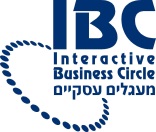 שאלון לאורח/ת בקבוצת:תאריך:/    /  שם משפחה ופרטישם משפחה ופרטישם משפחה ופרטישם משפחה ופרטיטלפון ניידטלפון ניידטלפון ניידדואר אלקטרונידואר אלקטרונידואר אלקטרוניאורח/ת מהארגוןאורח/ת 
מחוץ לארגוןאורח/ת 
מחוץ לארגוןשוקל/ת הצטרפותשוקל/ת הצטרפותביקרתי כבר במפגש בקבוצת:
____________מקבוצת:
___________אורח/ת 
מחוץ לארגוןאורח/ת 
מחוץ לארגוןשוקל/ת הצטרפותשוקל/ת הצטרפותביקרתי כבר במפגש בקבוצת:
____________לפני האירוחהביא/ה אותי לארגון (שם משפחה ופרטי):לפני האירוחנאמר לי על הארגון או על הקבוצה:לפני האירוחנאמר לי על הארגון או על הקבוצה:לפני האירוחהציפיות שלי מהמפגש היו:לפני האירוחהציפיות שלי מהמפגש היו:אחריהאירוחהקבוצה עמדה בציפיות שלי:בכלל לאבמידה מועטהבמידה בינוניתבמידה רבהאחריהאירוחהקבוצה עמדה בציפיות שלי:אחריהאירוחרמת המקצועיות שהופגנה בקבוצה:נמוכה  בינוניתגבוההגבוהה מאדאחריהאירוחרמת המקצועיות שהופגנה בקבוצה:אחריהאירוחמידת שביעות הרצון שלי מההסברים נמוכה  בינוניתגבוההגבוהה מאדאחריהאירוחמידת שביעות הרצון שלי מההסברים אחריהאירוחלפי המפגש, לדעתי אוכל לתרום לקבוצה:אחריהאירוחלפי המפגש, לדעתי אוכל לתרום לקבוצה:אחריהאירוחדעתי על נוחות מיקום המפגש:אחריהאירוחדעתי על נוחות מיקום המפגש:אחריהאירוחהתנהלות המפגש – החברים, היו"ר:אחריהאירוחהתנהלות המפגש – החברים, היו"ר:אחריהאירוחהערות:אחריהאירוחהערות: